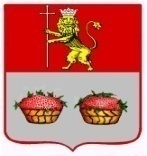            ВЛАДИМИРСКАЯ ОБЛАСТЬМБОУ «ЭНТУЗИАСТСКАЯ ОСНОВНАЯ                                                                              ОБЩЕОБРАЗОВАТЕЛЬНАЯ ШКОЛА»                                                                                                                                                                                  ЮРЬЕВ-ПОЛЬСКИЙ РАЙОН                                                                                                             ул.Центральная,  д. 27,  с. Энтузиаст                                                                                                                                 Юрьев-Польский район,  601836                                                                                                                                  тел. (49 246) 554-75                                                                                                                e-mail: ehntuziast-shkola@rambler.ru         hppt:\\shkola-ehntuziast.narod2.ru                                                                                                                      ОКПО:21076600                                                                                                            ИНН/КПП  3326002672 /332601001  « _09__» сентября __2013г.Выписка из учебного плана МБОУ «Энтузиастская ООШ» на 2013-2014 учебный годОсновные подходы  к  определению  содержания образования школы:     Социальный  заказ общества выступает одним из определяющих в  содержании  образования. Социальный  заказ общества и государства реализует через  предметное  содержание образовательных  областей,  отражающих знания о  многообразии  и  целостности окружающего человека мира и  определяющих общекультурный уровень  образования (федеральный компонент содержания образования).      Образовательная деятельность школы  определяется  особенностями условий  сельской  среды  и реализуется   в  следующих  направлениях:    Духовно-нравственное  образование и воспитание – воспитание правовой  культуры, развитие  коммуникативности,  культуры  общения, духовной  культуры реализуется   посредством    организации факультативного курса «Основы православной культуры» 5,6,7,8 класс, факультатива «Азбука права» 5 класс и учебных курсов  ОРКСЭ в 4 классе и МХК в 9 классе, а также через организацию внеклассной и внеурочной работы.УЧЕБНЫЙ ПЛАН НА 2013-2014 УЧЕБНЫЙ ГОДПеречень учебников по классам2013-2014 учебный год.Директор школы:                    И.В.ХолодоваУчебные предметыКоличество часов в неделю по классамКоличество часов в неделю по классамКоличество часов в неделю по классамКоличество часов в неделю по классамКоличество часов в неделю по классамКоличество часов в неделю по классам456789Русский язык333332Литературное чтение2Литература22223Иностранный язык233333Математика455Алгебра333Геометрия222Информатика12История22222Обществознание1111География1222Окружающий мир2Природоведение2Биология1222Химия22Физика222Музыка    11110,5Изобразительное искусство11110,5МХК1Физическая культура3      33333Основы безопасности жизнедеятельности1Основы религиозных культур и светской этики1Технология22221Итого212425293130Региональный компонент и компонент образовательного учреждения588656Региональный компонентРегиональный компонентРегиональный компонентРегиональный компонентРегиональный компонентРегиональный компонентРегиональный компонентРусский язык2331Литературное чтение1Основы православной культуры10,511Основы безопасности жизнедеятельности1111Технология11География (краеведение)1Биология (краеведение)1Компонент образовательного учрежденияКомпонент образовательного учрежденияКомпонент образовательного учрежденияКомпонент образовательного учрежденияКомпонент образовательного учрежденияКомпонент образовательного учрежденияКомпонент образовательного учрежденияМатематика1Русский язык1История1Литературное краеведение1Планета нравственности0,5История родного края1Информатика и ИКТ111Предпрофильная подготовка3Технология1Основы лесоведения1Фитомодуль1Азбука права1Основы здорового питания1Предельнодопустимая учебная нагрузка при 6-дневной учебной недели263233353636Максимальный объем домашнего задания (час в день)222,52,52,53,5КлассПредметы в соответствии с учебным планомПрограммы с указанием уровняУчебники4Русский языкШколаПрограммы общеобразовательных учреждений. Начальная школа. 1-4 классы. Учебно-методический комплект «Планета знаний» М.: АСТ:Астрель, 2007Программа: Русский язык. Автор Л.Я.ЖелтковскаяЖелтовская Л.Я. Русский язык. АСТ, Астрель 20114Филиал №1«Перспективная начальная школа»Русский язык, авторы Н.Ф.Городецкая, Т.Е.Бажанова и др.Чуракова Н.А., Каленчук М.Л., Малаховская О.В.  Русский язык Академкнига/Учебник, 20134Литературное чтениешколаПрограммы общеобразовательных учреждений. Начальная школа. 1-4 классы. Учебно-методический комплект «Планета знаний» М.: АСТ:Астрель, 2007Программа: Литературное чтение. Автор Э.Э.Кац.Кац Э.Э. Литературное чтение. Астрель 20114Филиал №1Программы общеобразовательных учреждений. Начальная школа. 1-4 «Перспективная начальная школа»Литературное чтение, авторы Н.Ф.Городецкая, Т.Е.Бажанова и др.Чуракова Н.А.  Литературное чтение Академкнига/Учебник, 20134Иностранный языкшколаПрограммы общеобразовательных учреждений. Начальная школа. 1-4 классы. Учебно-методический комплект «Планета знаний» М.: АСТ:Астрель, 2007Программа курса «Английский язык», Н.Ю.Горячева, С.В.Ларькина, Е.В.НасоновскаяГорячева Н.Ю., Ларькина С.В. Английский язык.       АСТ, Астрель 20114Филиал №1УМК по немецкому языку «Deutsch. Die ersten Schritte». Бим И.Л., Рыжова Л.И., Фомичева Л.М.  М.: Просвещение, .Бим И.Л., Рыжова Л.И., Фомичева Л.М.  Немецкий язык. 3кл. 1,2ч., .  М.: Просвещение, 2011г.4МатематикашколаПрограммы общеобразовательных учреждений. Начальная школа. 1-4 классы. Учебно-методический комплект «Планета знаний» М.: АСТ:Астрель, 2007Программа: Математика. Автор М.И.Башмаков, М.Г.Нефедова Башмаков М.И., Нефёдова М.Г. Математика. Астрель 20114Филиал №1Программы общеобразовательных учреждений. Начальная школа. 1-4 «Перспективная начальная школа»Математика, авторы Н.Ф.Городецкая, Т.Е.Бажанова и др.Чекин А.Л.  Математика Академкнига/Учебник, 20134Окружающий миршколаПрограммы общеобразовательных учреждений. Начальная школа. 1-4 классы. Учебно-методический комплект «Планета знаний» М.: АСТ:Астрель, 2007Программа: окружающий мир. Автор Г.Г.ИвченковаПотапов И.В., Ивченкова Г.Г. Окружающий мир. Астрель 20114Филиал №1Программы общеобразовательных учреждений. Начальная школа. 1-4 «Перспективная начальная школа»Окружающий мир, авторы Н.Ф.Городецкая, Т.Е.Бажанова и др.Федотова О.Н., Трафимова Г.В., Трафимов С.А.  Окружающий мир Академкнига/Учебник, 20134МузыкашколаПрограммы общеобразовательных учреждений. Начальная школа. 1-4 классы. Учебно-методический комплект «Планета знаний» М.: АСТ:Астрель, 2007Программа: Музыка. Автор Т.И.БаклановаБакланова Т.И. Музыка. Астрель 20114Филиал №1Программы общеобразовательных учреждений. Начальная школа. 1-4 «Перспективная начальная школа»Музыка, авторы Н.Ф.Городецкая, Т.Е.Бажанова и др.Критская Е.Д., Сергеева Г.П., Шмагина Т.С.  Музыка М: Просвещение 2009, 20104ИЗОшколаПрограммы общеобразовательных учреждений. Начальная школа. 1-4 классы. Учебно-методический комплект «Планета знаний» М.: АСТ:Астрель, 2007Программа: ИЗО Сокольникова Н.М.Сокольникова Н.М. Изобразительное искусство. Астрель 20114Филиал №1Программы общеобразовательных учреждений. Начальная школа. 1-4 «Перспективная начальная школа»ИЗО, авторы Н.Ф.Городецкая, Т.Е.Бажанова и др.Кузин В.С., Кубышкина Э.И.  Изобразительное искусство М: Дрофа 2009, 20104Физическая культураПрограммы общеобразовательных учреждений. Комплексная программа физического воспитания М.: Просвещение, 2009В.И.ЛяхЛях В.И. Физическая культура. М: Просвещение,20104ТехнологияшколаПрограммы общеобразовательных учреждений. Начальная школа. 1-4 классы. Учебно-методический комплект «Планета знаний» М.: АСТ:Астрель, 2007Программа:Технология О.В.УзороваУзорова О.В., Нефедова Е.А. Технология. АСТ, Астрель 2011Филиал №1Программы общеобразовательных учреждений. Начальная школа. 1-4 «Перспективная начальная школа»Технология, авторы Н.Ф.Городецкая, Т.Е.Бажанова и др.Гринева А.А., Рагозина Т.М.  Технология Академкнига/Учебник, 20114ОРКСЭПримерная программа комплексного учебного курса ОРКСЭШемурин А.А. и др. Основы светской этики. М.: Дрофа, .